Egyedi szerződési feltételek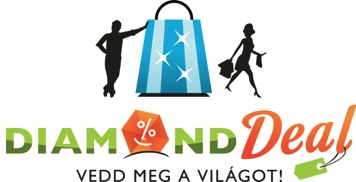 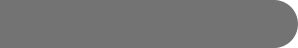 Cégnév (Számlázási név):			Tulajdonos / Üzletvezető:
Székhely adatok:Irányítószám:	    Város:Utca:									            Házszám:
Levelezési címIrányítószám:		Város:Utca:									            Házszám:
Cégadatok:Cégjegyzékszám:				Adószám:Bankszámlaszám: (minden esetben hivatalos bankszámlaszám)
Kapcsolattartó adatai:Szolgáltatási helyre vonatkozó adatok:
Partner Neve:					Partner címe (ahol a szolgáltatást nyújtja)*:Telefonszám:					E-mail:Weboldal vagy ha nincs Facebook oldal:*Amennyiben több helyszínen nyújtja a szolgáltatást, a mezőbe a „Több helyszínen” kifejezést írja és az egyes helyszíneket   e-mailban küldje el részünkre.Számlázási cím (E-számlához)Irányítószám:		Város:Utca:									            Házszám:E-számla kiküldési e-mail cím:Név:Telefonszám:E-mail cím: